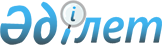 Жарқайың аудандық мәслихаттың 2015 жылғы 22 желтоқсандағы № 5С-46/3 "2016-2018 жылдарға арналған аудандық бюджет туралы" шешіміне өзгерістер енгізу туралыАқмола облысы Жарқайың аудандық мәслихатының 2016 жылғы 23 желтоқсандағы № 6С-7/2 шешімі. Ақмола облысының Әділет департаментінде 2016 жылғы 28 желтоқсанда № 5635 болып тіркелді      РҚАО-ның ескертпесі.

      Құжаттың мәтінінде түпнұсқаның пунктуациясы мен орфографиясы сақталған.

      Қазақстан Республикасының 2008 жылғы 4 желтоқсандағы Бюджет кодексінің 109 бабының 5 тармағына, "Қазақстан Республикасындағы жергілікті мемлекеттік басқару және өзін-өзі басқару туралы" Қазақстан Республикасының 2001 жылғы 23 қаңтардағы Заңының 6 бабының 1 тармағының 1) тармақшасына сәйкес Жарқайың аудандық мәслихаты ШЕШІМ ҚАБЫЛДАДЫ:

      1. "2016-2018 жылдарға арналған аудандық бюджет туралы" Жарқайың аудандық мәслихатының 2015 жылғы 22 желтоқсандағы № 5С-46/3 (Нормативтік құқықтық актілерінің мемлекеттік тіркеу тізілімінде № 5202 болып тіркелген, 2016 жылғы 29 қаңтарында "Жарқайың тынысы" және "Целинное знамя" аудандық газеттерінде жарияланған) шешіміне келесі өзгерістер енгізілсін:

      1) 1 тармақ жаңа редакцияда баяндалсын:

      "1. 2016-2018 жылдарға арналған аудандық бюджеттің тиісінше 1, 2 және 3 қосымшаларына сәйкес, оның ішінде 2016 жылға келесі көлемдерде бекітілсін:

      1) кірістер - 2511703,2 мың теңге, оның ішінде:

      салықтық түсімдер - 409808,0 мың теңге;

      салықтық емес түсімдер - 7063,5 мың теңге;

      негізгі капиталды сатудан түсетін түсімдер - 27702,0 мың теңге;

      трансферттер түсімі - 2067129,7 мың теңге;

      2) шығындар - 2530742,3 мың теңге;

      3) таза бюджеттік кредиттеу - 3661,0 мың теңге, оның ішінде:

      бюджеттік кредиттер - 6363,0 мың теңге;

      бюджеттік кредиттерді өтеу - 2702,0 мың теңге;

      4) қаржы активтерімен операциялар бойынша сальдо - 0 теңге;

      5) бюджет тапшылығы (профициті) - -22700,1 мың теңге;

      6) бюджет тапшылығын қаржыландыру (профицитін пайдалану) - 22700,1 мың теңге.";

      көрсетілген шешімнің 1, 5, 7 қосымшалары осы шешімнің 1, 2, 3 қосымшаларына сәйкес жаңа редакцияда баяндалсын.

      2. Осы шешім Ақмола облысының Әділет департаментінде мемлекеттік тіркелген күнінен бастап күшіне енеді және 2016 жылдың 1 қаңтарынан бастап қолданысқа енгізіледі.



      "КЕЛІСІЛДІ"



      23.12.2016

 2016 жылға арналған аудандық бюджет 2016 жылға арналған облыстық бюджеттен нысаналы трансферттер 2016 жылға арналған аудандық маңызы бар қала, кент, ауыл, ауылдық округтерінің бюджеттік бағдарламалары
					© 2012. Қазақстан Республикасы Әділет министрлігінің «Қазақстан Республикасының Заңнама және құқықтық ақпарат институты» ШЖҚ РМК
				
      Аудандық мәслихат
сессиясының төрағасы

А.Пугачев

      Аудандық мәслихаттың
хатшысы

Ұ.Ахметова

      Жарқайың ауданының әкімі

А.Үйсімбаев
Жарқайың аудандық
мәслихатының
2016 жылғы 23 желтоқсандағы
№ 6С-7/2 шешіміне
1 қосымшаЖарқайың аудандық
мәслихатының
2015 жылғы 22 желтоқсандағы
№ 5С-46/3 шешіміне
1 қосымшаСанаты

Санаты

Санаты

Санаты

Сома мың теңге

Сыныбы

Сыныбы

Сыныбы

Сома мың теңге

Ішкі сыныбы

Ішкі сыныбы

Сома мың теңге

Атауы

Сома мың теңге

1

2

3

4

5

I.Кірістер

2511703,2

1

Салықтық түсімдер

409808,0

01

Табыс салығы

20591,0

2

Жеке табыс салығы

20591,0

03

Әлеуметтiк салық

189502,0

1

Әлеуметтік салық

189502,0

04

Меншiкке салынатын салықтар

127493,0

1

Мүлiкке салынатын салықтар

70868,0

3

Жер салығы

11000,0

4

Көлiк құралдарына салынатын салық

33175,0

5

Бірыңғай жер салығы

12450,0

05

Тауарларға, жұмыстарға және қызметтерге салынатын iшкi салықтар

70122,0

2

Акциздер

2900,0

3

Табиғи және басқа да ресурстарды пайдаланғаны үшiн түсетiн түсiмдер

48539,0

4

Кәсiпкерлiк және кәсiби қызметтi жүргiзгенi үшiн алынатын алымдар

18683,0

08

Заңдық маңызы бар әрекеттерді жасағаны және (немесе) оған уәкілеттігі бар мемлекеттік органдар немесе лауазымды адамдар құжаттар бергені үшін алынатын міндетті төлемдер

2100,0

1

Мемлекеттік баж

2100,0

2

Салықтық емес түсiмдер

7063,5

1

2

3

4

5

01

Мемлекеттік меншіктен түсетін кірістер

3990,5

5

Мемлекет меншігіндегі мүлікті жалға беруден түсетін кірістер

3988,0

7

Мемлекеттік бюджеттен берілген кредиттер бойынша сыйақылар

2,5

02

Мемлекеттік бюджеттен қаржыландырылатын мемлекеттік мекемелердің тауарларды (жұмыстарды, қызметтерді) өткізуінен түсетін түсімдер

197,0

1

Мемлекеттік бюджеттен қаржыландырылатын мемлекеттік мекемелердің тауарларды (жұмыстарды, қызметтерді) өткізуінен түсетін түсімдер

197,0

04

Мемлекеттік бюджеттен қаржыландырылатын, сондай-ақ Қазақстан Республикасы Ұлттық Банкінің бюджетінен (шығыстар сметасынан) ұсталатын және қаржыландырылатын мемлекеттік мекемелер салатын айыппұлдар, өсімпұлдар, санкциялар, өндіріп алулар

84,0

1

Мұнай секторы ұйымдарынан түсетін түсімдерді қоспағанда, мемлекеттік бюджеттен қаржыландырылатын, сондай-ақ Қазақстан Республикасы Ұлттық Банкінің бюджетінен (шығыстар сметасынан) ұсталатын және қаржыландырылатын мемлекеттік мекемелер салатын айыппұлдар, өсімпұлдар, санкциялар, өндіріп алулар

84,0

06

Басқа да салықтық емес түсiмдер

2792,0

1

Басқа да салықтық емес түсiмдер

2792,0

3

Негізгі капиталды сатудан түсетін түсімдер

27702,0

01

Мемлекеттік мекемелерге бекітілген мемлекеттік мүлікті сату

5052,0

1

Мемлекеттік мекемелерге бекітілген мемлекеттік мүлікті сату

5052,0

03

Жердi және материалдық емес активтердi сату

22650,0

1

Жерді сату

22650,0

4

Трансферттер түсімі 

2067129,7

02

Мемлекеттiк басқарудың жоғары тұрған органдарынан түсетiн трансферттер

2067129,7

2

Облыстық бюджеттен түсетін трансферттер

2067129,7

Функционалдық топ

Функционалдық топ

Функционалдық топ

Функционалдық топ

Сома мың теңге

Бюджеттік бағдарламалардың әкімшісі

Бюджеттік бағдарламалардың әкімшісі

Бюджеттік бағдарламалардың әкімшісі

Сома мың теңге

Бағдарлама

Бағдарлама

Сома мың теңге

Атауы

Сома мың теңге

1

2

3

4

5

II. Шығындар

2530742,3

01

Жалпы сипаттағы мемлекеттiк қызметтер

325257,8

112

Аудан (облыстық маңызы бар қала) мәслихатының аппараты

19902,0

001

Аудан (облыстық маңызы бар қала) мәслихатының қызметін қамтамасыз ету жөніндегі қызметтер

16677,0

003

Мемлекеттік органның күрделі шығыстары

3225,0

122

Аудан (облыстық маңызы бар қала) әкімінің аппараты

80758,4

001

Аудан (облыстық маңызы бар қала) әкімінің қызметін қамтамасыз ету жөніндегі қызметтер

80493,4

003

Мемлекеттік органның күрделі шығыстары

265,0

123

Қаладағы аудан, аудандық маңызы бар қала, кент, ауыл, ауылдық округ әкімінің аппараты

178458,1

001

Қаладағы аудан, аудандық маңызы бар қаланың, кент, ауыл, ауылдық округ әкімінің қызметін қамтамасыз ету жөніндегі қызметтер

165958,1

022

Мемлекеттік органның күрделі шығыстары

12500,0

459

Ауданның (облыстық маңызы бар қаланың) экономика және қаржы бөлімі

28726,0

001

Ауданның (облыстық маңызы бар қаланың) экономикалық саясаттың қалыптастыру мен дамыту, мемлекеттік жоспарлау, бюджеттік атқару және коммуналдық меншігін басқару саласындағы мемлекеттік саясатты іске асыру жөніндегі қызметтер

28043,6

003

Салық салу мақсатында мүлікті бағалауды жүргізу

451,4

1

2

3

4

5

010

Жекешелендіру, коммуналдық меншікті басқару, жекешелендіруден кейінгі қызмет және осыған байланысты дауларды реттеу

231,0

492

Ауданның (облыстық маңызы бар қаланың) тұрғын үй-коммуналдық шаруашылығы, жолаушылар көлігі, автомобиль жолдары және тұрғын үй инспекциясы бөлімі

10808,3

001

Жергілікті деңгейде тұрғын үй-коммуналдық шаруашылық, жолаушылар көлігі, автомобиль жолдары және тұрғын үй инспекциясы саласындағы мемлекеттік саясатты іске асыру жөніндегі қызметтер

10808,3

494

Ауданның (облыстық маңызы бар қаланың) кәсіпкерлік және өнеркәсіп бөлімі

6605,0

001

Жергілікті деңгейде кәсіпкерлікті және өнеркәсіпті дамыту саласындағы мемлекеттік саясатты іске асыру жөніндегі қызметтер

6605,0

02

Қорғаныс

5847,1

122

Аудан (облыстық маңызы бар қала) әкімінің аппараты

5847,1

005

Жалпыға бірдей әскери міндетті атқару шеңберіндегі іс-шаралар

4183,0

006

Аудан (облыстық маңызы бар қала) ауқымындағы төтенше жағдайлардың алдын алу және оларды жою

1502,1

007

Аудандық (қалалық) ауқымдағы дала өрттерінің, сондай-ақ мемлекеттік өртке қарсы қызмет органдары құрылмаған елдi мекендерде өрттердің алдын алу және оларды сөндіру жөніндегі іс-шаралар

162,0

03

Қоғамдық тәртіп, қауіпсіздік, құқықтық, сот, қылмыстық- атқару қызметі

1400,0

492

Ауданның (облыстық маңызы бар қаланың) тұрғын үй-коммуналдық шаруашылығы, жолаушылар көлігі, автомобиль жолдары және тұрғын үй инспекциясы бөлімі

1400,0

021

Елдi мекендерде жол қозғалысы қауiпсiздiгін қамтамасыз ету

1400,0

04

Бiлiм беру

1579389,1

464

Ауданның (облыстық маңызы бар қаланың) білім бөлімі

1556947,8

1

2

3

4

5

001

Жергілікті деңгейде білім беру саласындағы мемлекеттік саясатты іске асыру жөніндегі қызметтер

15707,0

003

Жалпы білім беру

1197740,0

005

Ауданның (облыстық маңызы бар қаланың) мемлекеттiк бiлiм беру мекемелер үшiн оқулықтар мен оқу-әдістемелік кешендерді сатып алу және жеткiзу

15165,7

006

Балаларға қосымша білім беру

32501,0

009

Мектепке дейінгі тәрбие мен оқыту ұйымдарының қызметін қамтамасыз ету

214287,0

012

Мемлекеттік органның күрделі шығыстары

93,4

015

Жетім баланы (жетім балаларды) және ата-аналарының қамқорынсыз қалған баланы (балаларды) күтіп-ұстауға қамқоршыларға (қорғаншыларға) ай сайынға ақшалай қаражат төлемі

11202,6

022

Жетім баланы (жетім балаларды) және ата-анасының қамқорлығынсыз қалған баланы (балаларды) асырап алғаны үшін Қазақстан азаматтарына біржолғы ақша қаражатын төлеуге арналған төлемдер

159,1

040

Мектепке дейінгі білім беру ұйымдарында мемлекеттік білім беру тапсырысын іске асыруға 

38464,0

067

Ведомстволық бағыныстағы мемлекеттік мекемелерінің және ұйымдарының күрделі шығыстары

31628,0

465

Ауданның (облыстық маңызы бар қаланың) дене шынықтыру және спорт бөлімі

21032,2

017

Балалар мен жасөспірімдерге спорт бойынша қосымша білім беру

21032,2

467

Ауданның (облыстық маңызы бар қаланың) құрылыс бөлімі

1409,1

037

Мектепке дейiнгi тәрбие және оқыту объектілерін салу және реконструкциялау

1409,1

06

Әлеуметтiк көмек және әлеуметтiк қамсыздандыру

74464,8

451

Ауданның (облыстық маңызы бар қаланың) жұмыспен қамту және әлеуметтік бағдарламалар бөлімі

74097,9

1

2

3

4

5

001

Жергілікті деңгейде халық үшін әлеуметтік бағдарламаларды жұмыспен қамтуды қамтамасыз етуді іске асыру саласындағы мемлекеттік саясатты іске асыру жөніндегі қызметтер

24730,0

002

Жұмыспен қамту бағдарламасы

7902,0

005

Мемлекеттік атаулы әлеуметтік көмек

198,0

006

Тұрғын үйге көмек көрсету

170,0

007

Жергілікті өкілетті органдардың шешімі бойынша мұқтаж азаматтардың жекелеген топтарына әлеуметтік көмек

11775,2

010

Үйден тәрбиеленіп оқытылатын мүгедек балаларды материалдық қамтамасыз ету

518,4

011

Жәрдемақыларды және басқа да әлеуметтік төлемдерді есептеу, төлеу мен жеткізу бойынша қызметтерге ақы төлеу

348,0

014

Мұқтаж азаматтарға үйде әлеуметтiк көмек көрсету

9638,0

016

18 жасқа дейінгі балаларға мемлекеттік жәрдемақылар

4107,4

017

Мүгедектерді оңалту жеке бағдарламасына сәйкес, мұқтаж мүгедектерді міндетті гигиеналық құралдармен және ымдау тілі мамандарының қызмет көрсетуін, жеке көмекшілермен қамтамасыз ету

4157,0

023

Жұмыспен қамту орталықтарының қызметін қамтамасыз ету

1575,8

025

Өрлеу жобасы бойынша келісілген қаржылай көмекті енгізу 

6355,2

050

Қазақстан Республикасында мүгедектердің құқықтарын қамтамасыз ету және өмір сүру сапасын жақсарту жөніндегі 2012 - 2018 жылдарға арналған іс-шаралар жоспарын іске асыру

2155,0

054

Үкіметтік емес секторда мемлекеттік әлеуметтік тапсырысты орналастыру

467,9

464

Ауданның (облыстық маңызы бар қаланың) білім бөлімі

340,9

030

Патронат тәрбиешілерге берілген баланы (балаларды) асырап бағу

340,9

1

2

3

4

5

492

Ауданның (облыстық маңызы бар қаланың) тұрғын үй-коммуналдық шаруашылығы, жолаушылар көлігі, автомобиль жолдары және тұрғын үй инспекциясы бөлімі

26,0

050

Қазақстан Республикасында мүгедектердің құқықтарын қамтамасыз ету және өмір сүру сапасын жақсарту жөніндегі 2012 - 2018 жылдарға арналған іс-шаралар жоспарын іске асыру

26,0

07

Тұрғын үй-коммуналдық шаруашылық

178685,2

123

Қаладағы аудан, аудандық маңызы бар қала, кент, ауыл, ауылдық округ әкімінің аппараты

8682,9

008

Елді мекендердегі көшелерді жарықтандыру

6916,2

011

Елді мекендерді абаттандыру мен көгалдандыру

1090,1

027

Жұмыспен қамту 2020 жол картасы бойынша қалаларды және ауылдық елді мекендерді дамыту шеңберінде объектілерді жөндеу және абаттандыру

676,6

455

Ауданның (облыстық маңызы бар қаланың) мәдениет және тілдерді дамыту бөлімі

10120,0

024

Жұмыспен қамту 2020 жол картасы бойынша қалаларды және ауылдық елді мекендерді дамыту шеңберінде объектілерді жөндеу

10120,0

464

Ауданның (облыстық маңызы бар қаланың) білім бөлімі

888,6

026

Жұмыспен қамту 2020 жол картасы бойынша қалаларды және ауылдық елді мекендерді дамыту шеңберінде объектілерді жөндеу

888,6

467

Ауданның (облыстық маңызы бар қаланың) құрылыс бөлімі

11339,1

003

Коммуналдық тұрғын үй қорының тұрғын үйін жобалау және (немесе) салу, реконструкциялау

6678,7

004

Инженерлік коммуникациялық инфрақұрылымды жобалау, дамыту және (немесе) жайластыру

3523,8

058

Елді мекендердегі сумен жабдықтау және су бұру жүйелерін дамыту

1136,6

1

2

3

4

5

492

Ауданның (облыстық маңызы бар қаланың) тұрғын үй-коммуналдық шаруашылығы, жолаушылар көлігі, автомобиль жолдары және тұрғын үй инспекциясы бөлімі

147654,6

003

Мемлекеттік тұрғын үй қорын сақтауды ұйымдастыру

2450,0

011

Шағын қалаларды жылумен жабдықтауды үздіксіз қамтамасыз ету

73272,6

012

Сумен жабдықтау және су бұру жүйесінің жұмыс істеуі

10221,0

016

Елдi мекендердiң санитариясын қамтамасыз ету

3342,0

018

Елдi мекендердi абаттандыру және көгалдандыру

4600,0

026

Ауданның (облыстық маңызы бар қаланың) коммуналдық меншігіндегі жылу желілерін пайдалануды ұйымдастыру

50000,0

041

Жұмыспен қамту 2020 жол картасы бойынша қалаларды және ауылдық елді мекендерді дамыту шеңберінде объектілерді жөндеу және абаттандыру

3769,0

08

Мәдениет, спорт, туризм және ақпараттық кеңістiк

176519,2

455

Ауданның (облыстық маңызы бар қаланың) мәдениет және тілдерді дамыту бөлімі

107679,1

001

Жергілікті деңгейде тілдерді және мәдениетті дамыту саласындағы мемлекеттік саясатты іске асыру жөніндегі қызметтер

7600,1

003

Мәдени-демалыс жұмысын қолдау

52624,0

006

Аудандық (қалалық) кiтапханалардың жұмыс iстеуi

29608,0

007

Мемлекеттiк тiлдi және Қазақстан халқының басқа да тiлдерін дамыту

7747,0

032

Ведомстволық бағыныстағы мемлекеттік мекемелерінің және ұйымдарының күрделі шығыстары

10100,0

456

Ауданның (облыстық маңызы бар қаланың) ішкі саясат бөлімі

34111,0

1

2

3

4

5

001

Жергілікті деңгейде ақпарат, мемлекеттілікті нығайту және азаматтардың әлеуметтік сенімділігін қалыптастыру саласында мемлекеттік саясатты іске асыру жөніндегі қызметтер

8098,0

002

Мемлекеттік ақпараттық саясат жүргізу жөніндегі қызметтер

20000,0

003

Жастар саясаты саласында іс-шараларды іске асыру

6013,0

465

Ауданның (облыстық маңызы бар қаланың) дене шынықтыру және спорт бөлімі

34729,1

001

Жергілікті деңгейде дене шынықтыру және спорт саласындағы мемлекеттік саясатты іске асыру жөніндегі қызметтер

24924,1

006

Аудандық (облыстық маңызы бар қалалық) деңгейде спорттық жарыстар өткiзу

3747,0

007

Әртүрлi спорт түрлерi бойынша аудан (облыстық маңызы бар қала) құрама командаларының мүшелерiн дайындау және олардың облыстық спорт жарыстарына қатысуы

6058,0

10

Ауыл, су, орман, балық шаруашылығы, ерекше қорғалатын табиғи аумақтар, қоршаған ортаны және жануарлар дүниесін қорғау, жер қатынастары

79646,9

459

Ауданның (облыстық маңызы бар қаланың) экономика және қаржы бөлімі

2711,2

099

Мамандардың әлеуметтік көмек көрсетуі жөніндегі шараларды іске асыру

2711,2

462

Ауданның (облыстық маңызы бар қаланың) ауыл шаруашылығы бөлімі

18661,0

001

Жергілікті деңгейде ауыл шаруашылығы саласындағы мемлекеттік саясатты іске асыру жөніндегі қызметтер

18661,0

463

Ауданның (облыстық маңызы бар қаланың) жер қатынастары бөлімі

10136,2

001

Аудан (облыстық маңызы бар қала) аумағында жер қатынастарын реттеу саласындағы мемлекеттік саясатты іске асыру жөніндегі қызметтер

9741,2

1

2

3

4

5

004

Жердi аймақтарға бөлу жөнiндегi жұмыстарды ұйымдастыру

395,0

473

Ауданның (облыстық маңызы бар қаланың) ветеринария бөлімі

48138,5

001

Жергілікті деңгейде ветеринария саласындағы мемлекеттік саясатты іске асыру жөніндегі қызметтер

15786,5

005

Мал көмінділерінің (биотермиялық шұңқырлардың) жұмыс істеуін қамтамасыз ету

1172,0

007

Қаңғыбас иттер мен мысықтарды аулауды және жоюды ұйымдастыру

1000,0

008

Алып қойылатын және жойылатын ауру жануарлардың, жануарлардан алынатын өнімдер мен шикізаттың құнын иелеріне өтеу

2000,0

009

Жануарлардың энзоотиялық аурулары бойынша ветеринариялық іс-шараларды жүргізу

1180,0

010

Ауыл шаруашылығы жануарларын сәйкестендіру жөніндегі іс-шараларды өткізу

425,0

011

Эпизоотияға қарсы іс-шаралар жүргізу

26575,0

11

Өнеркәсіп, сәулет, қала құрылысы және құрылыс қызметі

20610,0

467

Ауданның (облыстық маңызы бар қаланың) құрылыс бөлімі

8885,0

001

Жергілікті деңгейде құрылыс саласындағы мемлекеттік саясатты іске асыру жөніндегі қызметтер

8735,0

017

Мемлекеттік органның күрделі шығыстары

150,0

468

Ауданның (облыстық маңызы бар қаланың) сәулет және қала құрылысы бөлімі

11725,0

001

Жергілікті деңгейде сәулет және қала құрылысы саласындағы мемлекеттік саясатты іске асыру жөніндегі қызметтер

7637,0

003

Аудан аумағында қала құрылысын дамыту схемаларын және елді мекендердің бас жоспарларын әзірлеу

4088,0

12

Көлiк және коммуникация

37611,6

1

2

3

4

5

123

Қаладағы аудан, аудандық маңызы бар қала, кент, ауыл, ауылдық округ әкімінің аппараты

5311,6

013

Аудандық маңызы бар қалаларда, кенттерде, ауылдарда, ауылдық округтерде автомобиль жолдарының жұмыс істеуін қамтамасыз ету

5311,6

492

Ауданның (облыстық маңызы бар қаланың) тұрғын үй-коммуналдық шаруашылығы, жолаушылар көлігі, автомобиль жолдары және тұрғын үй инспекциясы бөлімі

32300,0

023

Автомобиль жолдарының жұмыс істеуін қамтамасыз ету

30000,0

037

Әлеуметтік маңызы бар қалалық (ауылдық), қала маңындағы және ауданішілік қатынастар бойынша жолаушылар тасымалдарын субсидиялау

2300,0

13

Басқалар

7824,0

464

Ауданның (облыстық маңызы бар қаланың) білім бөлімі

7662,0

041

"Өңірлерді дамыту" Бағдарламасы шеңберінде өңірлерді экономикалық дамытуға жәрдемдесу бойынша шараларды іске асыру

7662,0

494

Ауданның (облыстық маңызы бар қаланың) кәсіпкерлік және өнеркәсіп бөлімі

162,0

006

Кәсіпкерлік қызметті қолдау

162,0

14

Борышқа қызмет көрсету

2,5

459

Ауданның (облыстық маңызы бар қаланың) экономика және қаржы бөлімі

2,5

021

Жергілікті атқарушы органдардың облыстық бюджеттен қарыздар бойынша сыйақылар мен өзге де төлемдерді төлеу бойынша борышына қызмет көрсету

2,5

15

Трансферттер

43484,1

459

Ауданның (облыстық маңызы бар қаланың) экономика және қаржы бөлімі

43484,1

006

Нысаналы пайдаланылмаған (толық пайдаланылмаған) трансферттерді қайтару

3179,1

051

Жергілікті өзін-өзі басқару органдарына берілетін трансферттер

40305,0

III. Таза бюджеттiк кредиттеу

3661,0

1

2

3

4

5

Бюджеттік кредиттер

6363,0

10

Ауыл, су, орман, балық шаруашылығы, ерекше қорғалатын табиғи аумақтар, қоршаған ортаны және жануарлар дүниесін қорғау, жер қатынастары

6363,0

459

Ауданның (облыстық маңызы бар қаланың) экономика және қаржы бөлімі

6363,0

018

Мамандарды әлеуметтік қолдау шараларын іске асыруға берілетін бюджеттік кредиттер

6363,0

Бюджеттік кредиттерді өтеу

2702,0

5

Бюджеттік кредиттерді өтеу

2702,0

01

Бюджеттік кредиттерді өтеу

2702,0

1

Мемлекеттік бюджеттен берілген бюджеттік кредиттерді өтеу

2702,0

IV. Қаржы активтерiмен операциялар бойынша сальдо

0,0

V. Бюджет тапшылығы (профициті)

-22700,1

VI. Бюджет тапшылығын қаржыландыру (профицитін пайдалану)

22700,1

7

Қарыздар түсімі

6363,0

01

Мемлекеттік ішкі қарыздар

6363,0

2

Қарыз алу келісім-шарттары

6363,0

16

Қарыздарды өтеу

2702,0

459

Ауданның (облыстық маңызы бар қаланың) экономика және қаржы бөлімі

2702,0

005

Жергілікті атқарушы органның жоғары тұрған бюджет алдындағы борышын өтеу

2702,0

8

Бюджет қаражаттарының пайдаланылатын қалдықтары

19039,1

01

Бюджет қаражатының қалдықтары

19039,1

1

Бюджет қаражатының бос қалдықтары

19039,1

Жарқайың аудандық
мәслихатының
2016 жылғы 23 желтоқсандағы
№ 6С-7/2 шешімін
2 қосымшаЖарқайың аудандық
мәслихатының
2015 жылғы 22 желтоқсандағы
№ 5С-46/3 шешіміне
5 қосымшаАтауы

Сома мың теңге

1

2

Барлығы

131614,1

Ағымдағы нысаналы трансферттер

131614,1

оның iшiнде:

Қазақстан Республикасының Тәуелсіздігінің 25-жылдығына орай бір жолғы төлемдер

37687,0

Аудандық бiлiм бөлімі

1020,3

мектептерге арнап электрондық оқулықтар сатып алуға

750,0

патронат тәрбиешілерге берілген баланы (балаларды) асырап бағуға

270,3

Аудандық жұмыспен қамту және әлеуметтік бағдарламалар бөлімі

323,1

Ұлы Отан соғысындағы Жеңістің 71-жылдығына арналған бір жолғы материалдық көмек төлеуге

323,1

Ауданның дене шынықтыру және спорт бөлімі

16721,0

балалар мен жасөспірімдердің спорттық мектептері шығындарының облыстық бюджеттен аудандық бюджетке ауыстырылуына байланысты

16721,0

Аудандық тұрғын үй-коммуналдық шаруашылығы, жолаушылар көлігі, автомобиль жолдары және тұрғын үй инспекциясы бөлімі

47000,0

автомобиль жолдарын жөндеуге

30000,0

елді мекендердің тұрғын үй-коммуналдық шаруашылығын дамытуға

17000,0

Аудандық ветеринария бөлімі

28862,7

эпизоотияға қарсы іс-шараларды жүргізуге

26575,0

1

2

бруцелезбен ауыратын санитариялық союға жіберілетін ауыл шаруашылығы малдарының (ірі қара және ұсақ малдың) құнын (50 %-ға дейін) өтеуге

2000,0

сібір жарасы қорымдары ошақтарында іс-шаралар өткізуге

287,7

Жарқайың аудандық
мәслихатының
2016 жылғы 23 желтоқсандағы
№ 6С-7/2 шешіміне
3 қосымшаЖарқайың аудандық
мәслихатының
2015 жылғы 22 желтоқсандағы
№ 5С-46/3 шешіміне
7 қосымшаФункционалдық топ

Функционалдық топ

Функционалдық топ

Функционалдық топ

Сома мың теңге

Бюджеттік бағдарламалардың әкімшісі

Бюджеттік бағдарламалардың әкімшісі

Бюджеттік бағдарламалардың әкімшісі

Сома мың теңге

Бағдарлама

Бағдарлама

Сома мың теңге

Атауы

Сома мың теңге

1

2

3

4

5

01

Жалпы сипаттағы мемлекеттiк қызметтер

178458,1

123

Қаладағы аудан, аудандық маңызы бар қала, кент, ауыл, ауылдық округ әкімінің аппараты

178458,1

001

Қаладағы аудан, аудандық маңызы бар қаланың, кент, ауыл, ауылдық округ әкімінің қызметін қамтамасыз ету жөніндегі қызметтер

165958,1

Державин қаласы әкімінің аппараты

22270,0

Жарқайың ауданы Уәлихан ауылдық округі әкімінің аппараты

9925,0

Жарқайың ауданы Костычево ауылдық округі әкімінің аппараты

10511,4

Жарқайың ауданы Нахимов ауылдық округі әкімінің аппараты

8951,0

Жарқайың ауданы Отрадный ауылдық округі әкімінің аппараты

7782,8

Жарқайың ауданы Жаңадала ауылдық округі әкімінің аппараты

14000,0

Жарқайың ауданының Бірсуат ауылы әкімінің аппараты

9031,0

1

2

3

4

5

Жарқайың ауданының Гастелло ауылы әкімінің аппараты

8753,0

Жарқайың ауданының Далабай ауылы әкімінің аппараты

8418,0

Жарқайың ауданының Құмсуат ауылы әкімінің аппараты

8358,0

Жарқайың ауданының Львов ауылы әкімінің аппараты

7871,0

Жарқайың ауданының Пригород ауылы әкімінің аппараты

9761,0

Жарқайың ауданының Пятигор ауылы әкімінің аппараты

9394,5

Жарқайың ауданының Тасөткел ауылы әкімінің аппараты

7807,8

Жарқайың ауданының Тассуат ауылы әкімінің аппараты

7770,0

Жарқайың ауданының Үшқарасу ауылы әкімінің аппараты

7262,6

Жарқайың ауданының Шойындыкөл ауылы әкімінің аппараты

8091,0

022

Мемлекеттік органның күрделі шығыстары

12500,0

Жарқайың ауданы Костычево ауылдық округі әкімінің аппараты

2500,0

Жарқайың ауданының Львов ауылы әкімінің аппараты

2500,0

Жарқайың ауданының Тасөткел ауылы әкімінің аппараты

2500,0

Жарқайың ауданының Үшқарасу ауылы әкімінің аппараты

2500,0

Жарқайың ауданының Шойындыкөл ауылы әкімінің аппараты

2500,0

07

Тұрғын үй-коммуналдық шаруашылық

8682,9

123

Қаладағы аудан, аудандық маңызы бар қала, кент, ауыл, ауылдық округ әкімінің аппараты

8682,9

008

Елді мекендердегі көшелерді жарықтандыру

6916,2

Державин қаласы әкімінің аппараты

6400,0

1

2

3

4

5

Жарқайың ауданы Костычево ауылдық округі әкімінің аппараты

24,5

Жарқайың ауданы Жаңадала ауылдық округі әкімінің аппараты

110,0

Жарқайың ауданының Гастелло ауылы әкімінің аппараты

80,0

Жарқайың ауданының Құмсуат ауылы әкімінің аппараты

80,0

Жарқайың ауданының Пригород ауылы әкімінің аппараты

120,0

Жарқайың ауданының Пятигор ауылы әкімінің аппараты

27,0

Жарқайың ауданының Үшқарасу ауылы әкімінің аппараты

74,7

011

Елді мекендерді абаттандыру мен көгалдандыру

1090,1

Державин қаласы әкімінің аппараты

1090,1

027

Жұмыспен қамту 2020 жол картасы бойынша қалаларды және ауылдық елді мекендерді дамыту шеңберінде объектілерді жөндеу және абаттандыру

676,6

Жарқайың ауданы Жаңадала ауылдық округі әкімінің аппараты

325,3

Жарқайың ауданының Пятигор ауылы әкімінің аппараты

351,3

12

Көлiк және коммуникация

5311,6

123

Қаладағы аудан, аудандық маңызы бар қала, кент, ауыл, ауылдық округ әкімінің аппараты

5311,6

013

Аудандық маңызы бар қалаларда, кенттерде, ауылдарда, ауылдық округтерде автомобиль жолдарының жұмыс істеуін қамтамасыз ету

5311,6

Державин қаласы әкімінің аппараты

2831,6

Жарқайың ауданы Нахимов ауылдық округі әкімінің аппараты

250,0

Жарқайың ауданы Жаңадала ауылдық округі әкімінің аппараты

300,0

Жарқайың ауданының Бірсуат ауылы әкімінің аппараты

500,0

1

2

3

4

5

Жарқайың ауданының Далабай ауылы әкімінің аппараты

130,0

Жарқайың ауданының Құмсуат ауылы әкімінің аппараты

140,0

Жарқайың ауданының Львов ауылы әкімінің аппараты

130,0

Жарқайың ауданының Тасөткел ауылы әкімінің аппараты

200,0

Жарқайың ауданының Тассуат ауылы әкімінің аппараты

130,0

Жарқайың ауданының Үшқарасу ауылы әкімінің аппараты

200,0

Жарқайың ауданының Шойындыкөл ауылы әкімінің аппараты

500,0

